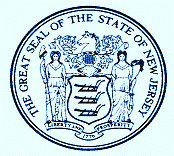 WAGE SCHEDULE FOR APPRENTICESHIP/ON-THE-JOB TRAININGInstitution Name:       Institution Address:      Facility Code (enter N/A if new application):       Training Outline Year:       Institution Type:  Public     PrivateWage Schedule Requirements – 29 CFR § 29.5(b)(5), 38 CFR § 21.4261(a), 38 CFR § 21.4262(b)(6)A progressively increasing wage scale schedule must be established for each apprenticeship and on-the-job training program. The employer’s starting wages to an eligible veteran beginning training on-the-job shall not be less than the wages paid to non-veteran trainees in the same training position. The entry wage paid the veteran must be at least 50% of the wage paid to a trained worker in the job. Wages must be increased on a regular schedule until the veteran is receiving 85% of the wages for the job, for which they are being trained, by at least the last full month of training. There must be at least one wage increase during the training program.Job Title (Position for which training will be provided):      Length of Program (Indicate hours / months):      	Hours in Standard Work Week:      By signing below, I certify that the provided wage scale for the identified program is current and accurate.___________________________________________           	                                           Signature of Authorized School Official			Title                                       DatePhilip D. MurphyGovernorCommander-in-ChiefSheila Oliver Lieutenant GovernorLisa J. Hou, D.O.Brigadier GeneralThe Adjutant General1st Period:$      per hour/week/month for months/hours2nd Period:$      per hour/week/month for months/hours3rd Period:$      per hour/week/month for months/hours4th Period:$      per hour/week/month for months/hours5th Period:$      per hour/week/month for months/hours6th Period:$      per hour/week/month for months/hours7th Period:$      per hour/week/month for months/hours8th Period:$      per hour/week/month for months/hours9th Period:$      per hour/week/month for months/hours10th Period:$      per hour/week/month for months/hoursPresent Journeyworker/Qualified Worker Wage Rate:  $       per hour/week/month.Present Journeyworker/Qualified Worker Wage Rate:  $       per hour/week/month.Present Journeyworker/Qualified Worker Wage Rate:  $       per hour/week/month.Present Journeyworker/Qualified Worker Wage Rate:  $       per hour/week/month.Present Journeyworker/Qualified Worker Wage Rate:  $       per hour/week/month.Present Journeyworker/Qualified Worker Wage Rate:  $       per hour/week/month.